												15th March 2022Dear Parents and CarersWe are taking part in Sustrans Big Walk and Wheel 2022, the UK’s largest inter-school cycling, walking, wheeling and scooting challenge. The challenge runs from 21st March to 1st April 2022. It’s a free challenge and we would love everyone to be involved. What do you need to do?Please support the school and encourage your child(ren) to take active journeys to school on as many days as possible during the two week event. Each day teachers will record how many children have come into school by an alternative way to a car, cycle, walk, scoot and how many children have had an adult also come with them on their active journey too (this can be counted as a supporter count). We do not have sufficient space to house all bikes and scooters, so we are asking that where possible, scooters, bikes are taken back home after drop off. We appreciate that this maybe easier for the parents of children in Reception, year 1, and 2 as the bikes and scotters will be smaller.  Please complete the link below:-https://forms.office.com/Pages/ResponsePage.aspx?id=1zbWVwQQ30Sg_M0tROteyY6XEc1PCh9MkYYBlfgqEuVUQk9DSzVHUjE2WUlJOTI1MkFUNFhaRVJCVC4uWhy we are taking partSustrans Big Walk and Wheel is a great way to get children active, which is important for physical health and mental wellbeing. Active school runs also help to reduce congestion and air pollution outside the school gate. Plus, there are some great prizes to be won every day if we get enough children taking part! They range from micro scooters, cycle parking for schools, playground markings, bikes, and accessories. We will be entered into a daily prize draw if over 15% of the pupils take part, walk, bike, or scoot to school.For more information about the event go to www.bigwalkandwheel.org.uk Enjoy the challenge! Yours sincerely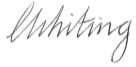 Claire WhitingHeadteacher